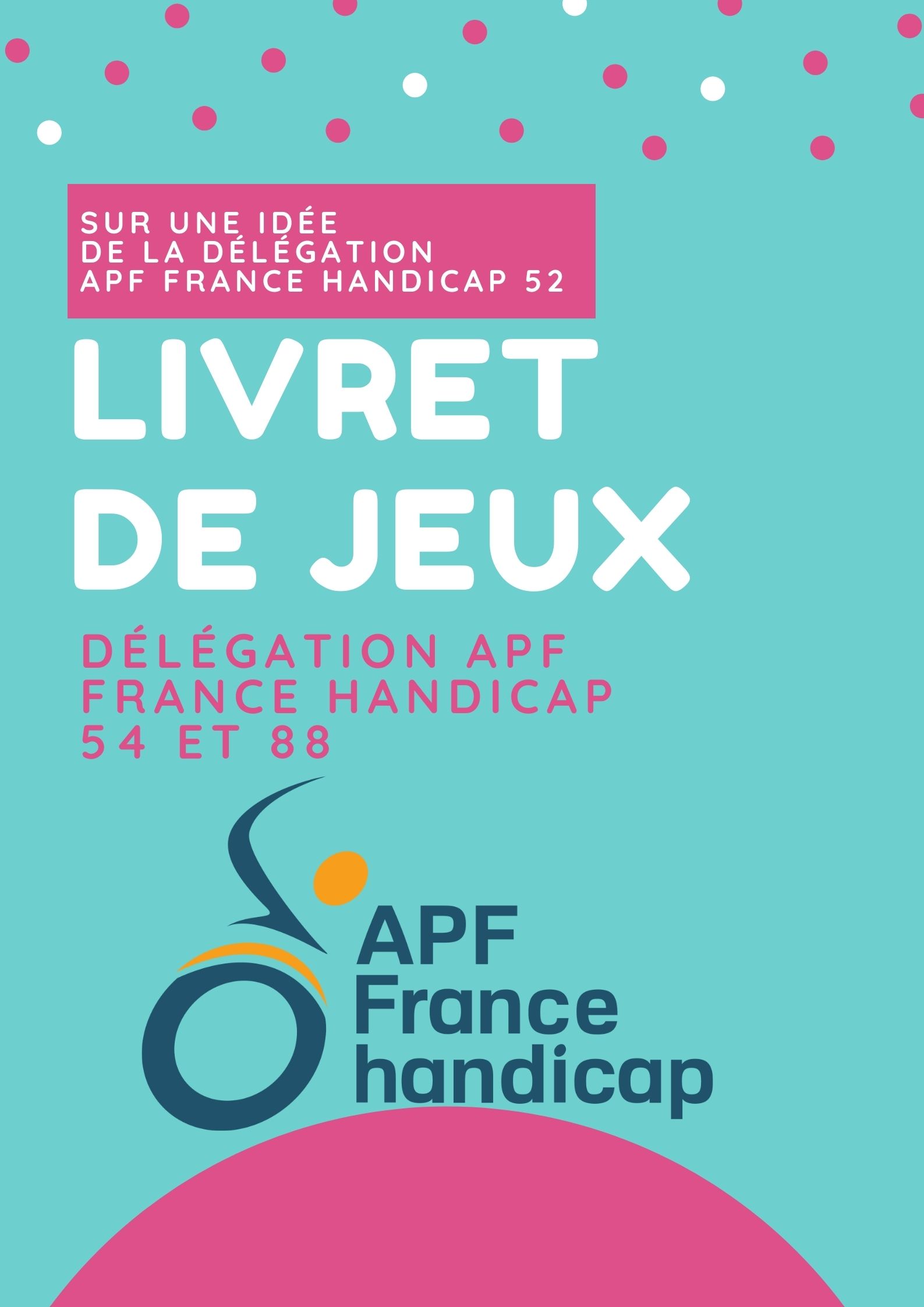 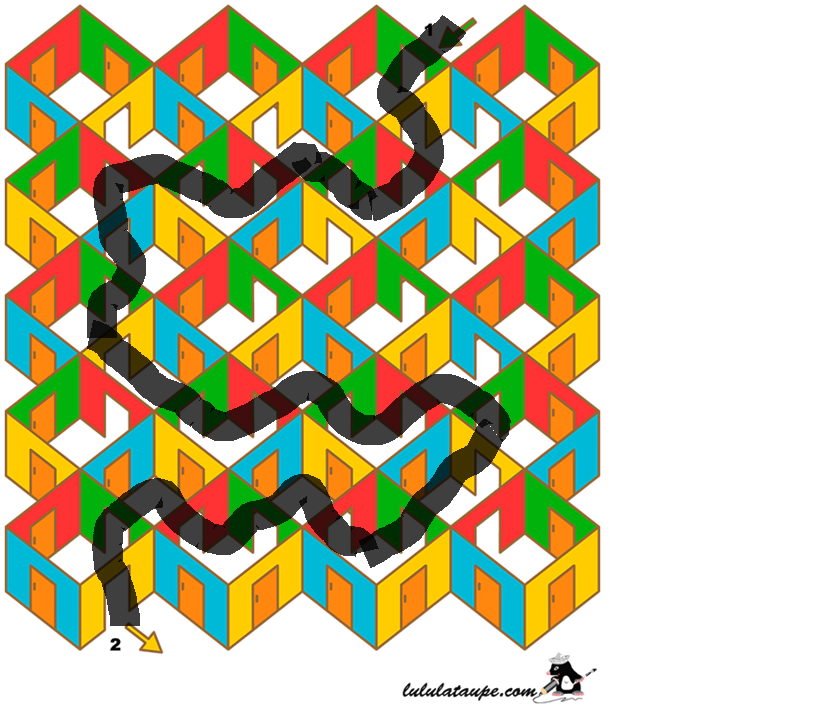 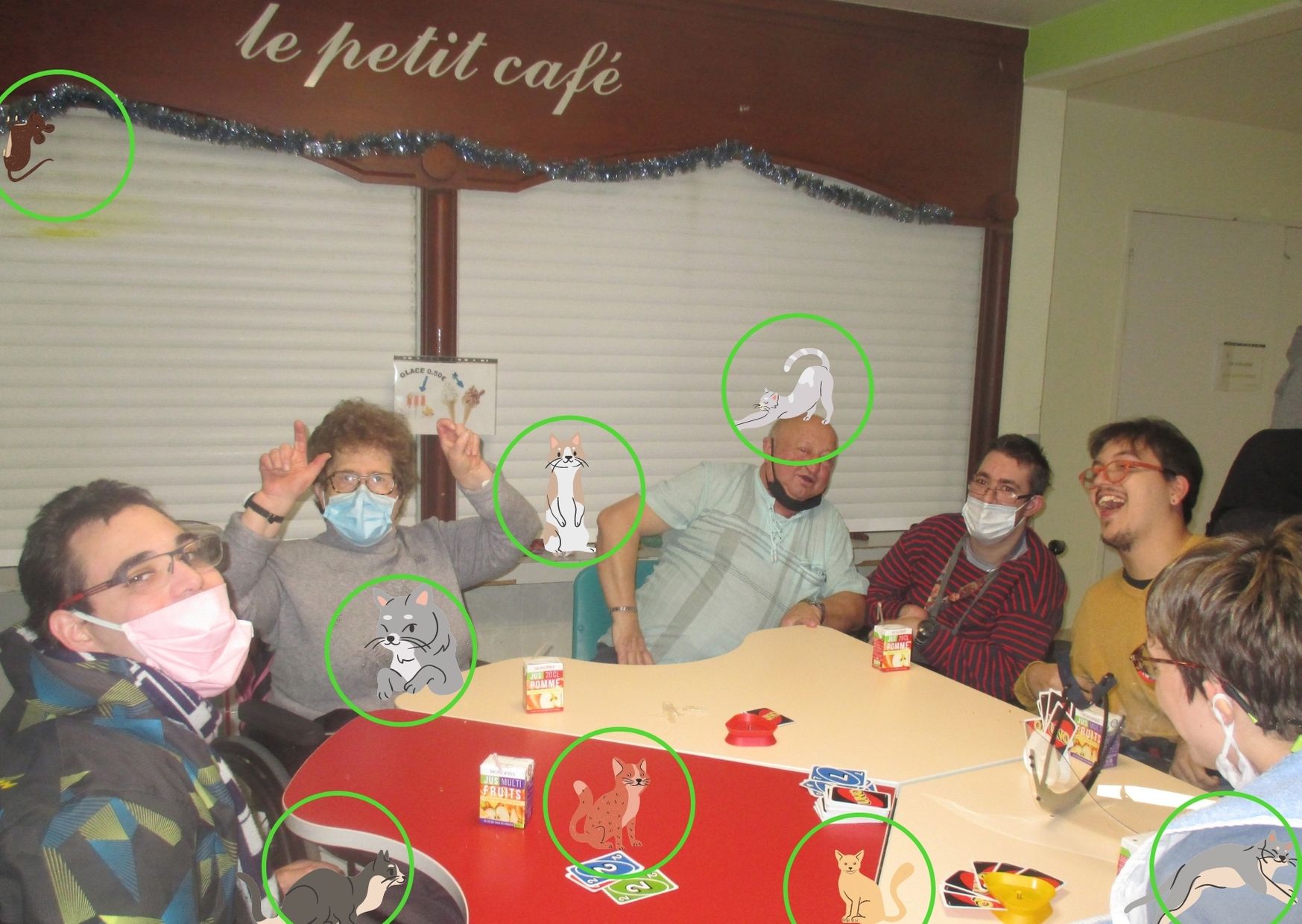 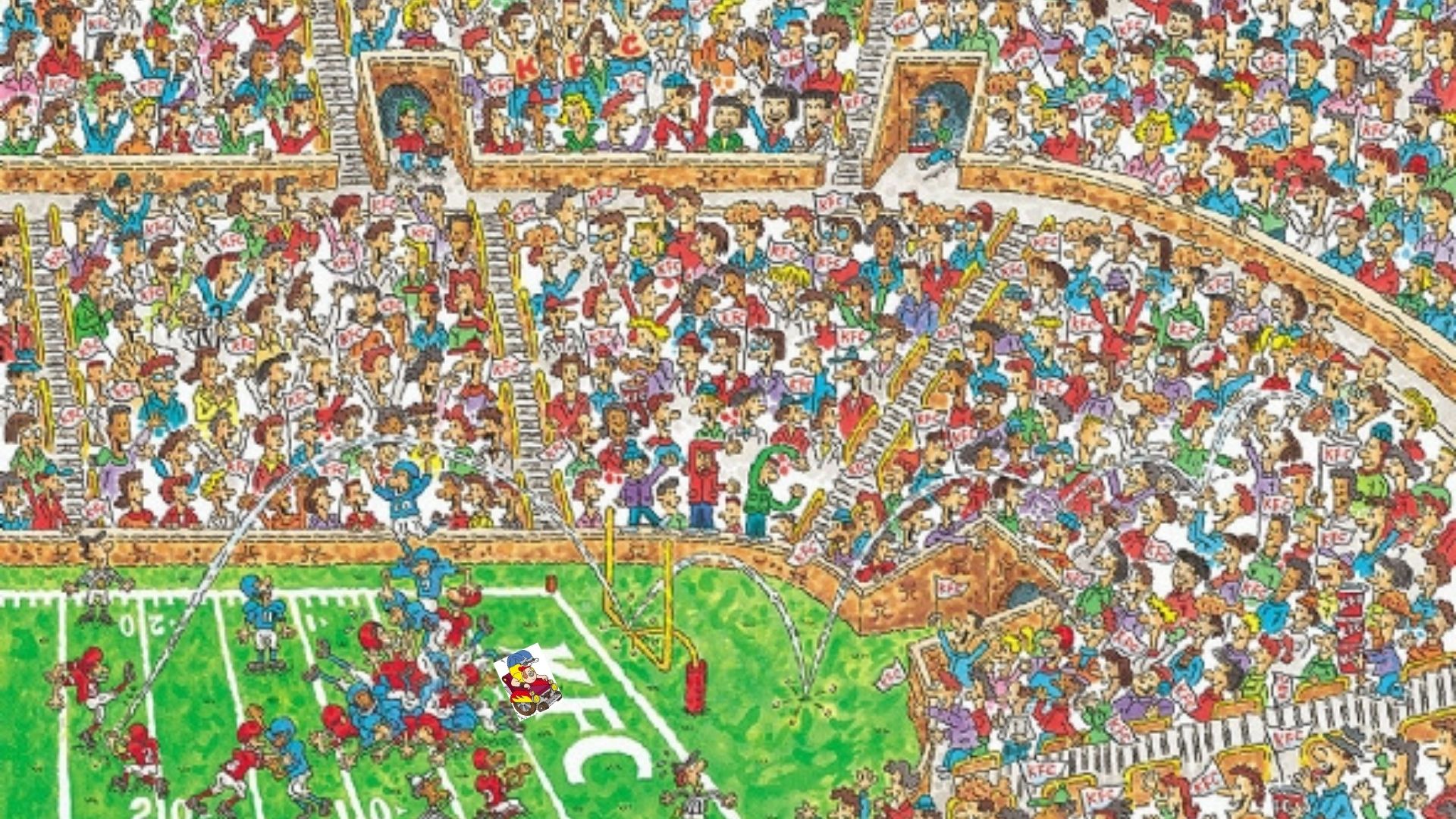 Séries émojis :Les feux de l’amourAlerte à malibuOrange is the new blackGame of throneLa petite maison dans la prairieChansons émojis : J’ai demandé à la luneJ’en rêve encoreLes mots bleusAllo maman boboNoQuestionRéponseÀ qui appartient Jolly Jumper ?Lucky LukeSuite à une décision de ses éditeurs, quel héros, dont les aventures débutèrent en 1938, est mort en 1992 dans les bras de sa bien-aimée, Lois Lane.SupermanDans quelle aventure Tintin voit-il un Yeti ?Tintin au TibetDans l'aventure Astérix chez Rahâzade, quel type de personnage arrive au village gaulois en tapis volant ?Un fakirChez les Schtroumpfs, à qui appartient le chat Azraël ?GargamelLa quatrième aventure de Tintin a été publiée en 1934 et se déroule en Égypte. Quel en est le titre ?Les cigares du pharaonDans l'aventure Astérix en Hispanie, Astérix, Obélix et leur jeune protégé doivent traverser une chaîne de montagnes vers le pays voisin. Nommez-la.PyrénéesQuel est le surnom de Bianca Castafiore ?Le rossignol milanaisWilliam et Averell sont deux des quatre frères Dalton. Le prénom de chacun des deux autres commence par la lettre « J ». Nommez-les.Joe, JackAvant Lucky Productions, nommez l'un des deux éditeurs qui produisirent les albums de Lucky Luke.Dupuis, DargaudLe personnage de quelle petite héroïne fut inventé par Quino ?MafaldaÀ quelle célèbre salle de concerts italienne est rattachée la grande artiste lyrique Bianca Castafiore ?La Scala de MilanDans Boule et Bill, quel genre d'animal est Caroline ?Une tortueQuel juron du capitaine Haddock apparaît le plus souvent dans les albums de Tintin ?Mille sabordsDe quelle planète est originaire Superman ?KryptonQuel est le nom de la petite amie de Donald Duck ?DaisySur la page couverture de quel album Tintin est-il sur une île devant un immense champignon ?L’île mystérieuseTout au long d'une aventure d'Astérix en Égypte, l'auteur insiste sur quelle partie de l'anatomie de Cléopâtre ?Le nezNommez la journaliste préférée de Superman.Loïs LaneDans une aventure de Gaston Lagaffe, Fantasio commet une bourde en acceptant le nouvel animal gagné par Gaston. De quel animal s'agit-il ?Une vacheEn quelle année Lucky Luke a-t-il été publié la première fois ? 1947 – 1957 – 19771947Qu'est-ce qui fut remplacé par un brin d'herbe, entre les dents de Lucky Luke, à compter de 1984 ?Une cigaretteQuel animal niche dans les arbres de la jungle de la Palombie ?Le marsupilamiDans les aventures d'Astérix, quel druide remporte le concours annuel des druides ?PanoramixQui est l'auteur des Schtroumpfs ?Peyo (Pierre Culliford)Quel est le prénom du capitaine Haddock ?ArchibaldSur la page couverture de quel album Tintin est-il en canot avec un Amérindien` ?L’oreille casséeA quelle race appartient le chien Milou ?Fox-TerrierQui associez-vous à Philip Mortimer ?Francis BlakePour quel journal travaille Clark Kent, alias Superman ?Daily PlanetQuel nom porte l'agent d'assurances dans les aventures de Tintin ? Séraphin LampionParu en 1942. l'aventure du premier album couleur de tintin se déroulait dans l’Atlantique nord- Quel en est le titre.L’étoile mystérieuseDans la vie de tous les jours, sous l'identité de quel journaliste discret et maladroit se cache Superman ?Clark KentQuel juron du capitaine Haddock fait allusion à un port de France ?Tonnerre de BrestQuel héros de la B D américaine, possédant une force herculéenne, fut créé le 1er juillet 1929 par EIzie Segar ?PopeyeQuel légume lui permet d'avoir une telle force ?Les épinardsNommez sa compagne et fidèle amie.Olive OylLe dernier album complet de Tintin a paru en 1976. Quel était son titre ?Tintin et les PicarosComment se nomme l'espace graphique où l'on écrit les paroles et les pensées des personnages de bandes dessinées ?Phylactère (bulle)Quel personnage demande constamment « Dis Joe, quand est-ce qu'on mange?»Averell DaltonQuel est le nom de famille des frères Joe, Jack, Averell et William ?Dans quelle aventure Tintin rencontre-t-il pour la première fois Rastapopoulos ainsi que les Dupondt ?Les cigares du pharaonQuel personnage tire du revolver plus vite que son ombre ?Lucky LukeQuel juron de Tintin apparaît le plus souvent dans l'ensemble de ses albums ?Sapristi !Odie et Jon sont des personnages de quelle bande dessinée?GarfieldDans Astérix, les noms de Gaulois se terminent en « IX » et celui des Romains en « US ». Pour les Normands, quelle est leur terminaison ?AF - GrossebafComment appelle-t-on les mots qui servent à traduire le son des bruits dans une BD ?OnomatopéesQuel nom Franquin a-t-il donné à cet étrange, animal jaune, tacheté de noir, et à queue démesurément longue ? MarsupilamiDans la série « Boule et Bill », qui est le chien ?BillQuelle série humoristique se déroule pendant la guerre de Sécession aux États-Unis ?Les tuniques bleuesQui sont les auteurs de la série Thorgal ?Rosinski & Van-Hamme